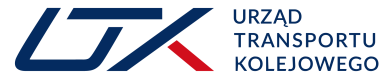 WNIOSEK O WYDANIE AUTORYZACJI BEZPIECZEŃSTWAWNIOSEK O WYDANIE AUTORYZACJI BEZPIECZEŃSTWAWNIOSEK O WYDANIE AUTORYZACJI BEZPIECZEŃSTWAWNIOSEK O WYDANIE AUTORYZACJI BEZPIECZEŃSTWAWNIOSEK O WYDANIE AUTORYZACJI BEZPIECZEŃSTWAWNIOSEK O WYDANIE AUTORYZACJI BEZPIECZEŃSTWAWNIOSEK O WYDANIE AUTORYZACJI BEZPIECZEŃSTWAWNIOSEK O WYDANIE AUTORYZACJI BEZPIECZEŃSTWAWNIOSEK O WYDANIE AUTORYZACJI BEZPIECZEŃSTWAWNIOSEK O WYDANIE AUTORYZACJI BEZPIECZEŃSTWAWNIOSEK O WYDANIE AUTORYZACJI BEZPIECZEŃSTWAWNIOSEK O WYDANIE AUTORYZACJI BEZPIECZEŃSTWAWNIOSEK O WYDANIE AUTORYZACJI BEZPIECZEŃSTWAWniosek o wydanie autoryzacji bezpieczeństwa potwierdzający, że system zarządzania bezpieczeństwem uznaje się za zgodny z dyrektywą Parlamentu Europejskiego i Rady (UE) 2016/798 i rozporządzeniem wykonawczym Komisji (UE) 2018/762Wniosek o wydanie autoryzacji bezpieczeństwa potwierdzający, że system zarządzania bezpieczeństwem uznaje się za zgodny z dyrektywą Parlamentu Europejskiego i Rady (UE) 2016/798 i rozporządzeniem wykonawczym Komisji (UE) 2018/762Wniosek o wydanie autoryzacji bezpieczeństwa potwierdzający, że system zarządzania bezpieczeństwem uznaje się za zgodny z dyrektywą Parlamentu Europejskiego i Rady (UE) 2016/798 i rozporządzeniem wykonawczym Komisji (UE) 2018/762Wniosek o wydanie autoryzacji bezpieczeństwa potwierdzający, że system zarządzania bezpieczeństwem uznaje się za zgodny z dyrektywą Parlamentu Europejskiego i Rady (UE) 2016/798 i rozporządzeniem wykonawczym Komisji (UE) 2018/762Wniosek o wydanie autoryzacji bezpieczeństwa potwierdzający, że system zarządzania bezpieczeństwem uznaje się za zgodny z dyrektywą Parlamentu Europejskiego i Rady (UE) 2016/798 i rozporządzeniem wykonawczym Komisji (UE) 2018/762Wniosek o wydanie autoryzacji bezpieczeństwa potwierdzający, że system zarządzania bezpieczeństwem uznaje się za zgodny z dyrektywą Parlamentu Europejskiego i Rady (UE) 2016/798 i rozporządzeniem wykonawczym Komisji (UE) 2018/762Wniosek o wydanie autoryzacji bezpieczeństwa potwierdzający, że system zarządzania bezpieczeństwem uznaje się za zgodny z dyrektywą Parlamentu Europejskiego i Rady (UE) 2016/798 i rozporządzeniem wykonawczym Komisji (UE) 2018/762Wniosek o wydanie autoryzacji bezpieczeństwa potwierdzający, że system zarządzania bezpieczeństwem uznaje się za zgodny z dyrektywą Parlamentu Europejskiego i Rady (UE) 2016/798 i rozporządzeniem wykonawczym Komisji (UE) 2018/762Wniosek o wydanie autoryzacji bezpieczeństwa potwierdzający, że system zarządzania bezpieczeństwem uznaje się za zgodny z dyrektywą Parlamentu Europejskiego i Rady (UE) 2016/798 i rozporządzeniem wykonawczym Komisji (UE) 2018/762Wniosek o wydanie autoryzacji bezpieczeństwa potwierdzający, że system zarządzania bezpieczeństwem uznaje się za zgodny z dyrektywą Parlamentu Europejskiego i Rady (UE) 2016/798 i rozporządzeniem wykonawczym Komisji (UE) 2018/762Wniosek o wydanie autoryzacji bezpieczeństwa potwierdzający, że system zarządzania bezpieczeństwem uznaje się za zgodny z dyrektywą Parlamentu Europejskiego i Rady (UE) 2016/798 i rozporządzeniem wykonawczym Komisji (UE) 2018/762Wniosek o wydanie autoryzacji bezpieczeństwa potwierdzający, że system zarządzania bezpieczeństwem uznaje się za zgodny z dyrektywą Parlamentu Europejskiego i Rady (UE) 2016/798 i rozporządzeniem wykonawczym Komisji (UE) 2018/762Wniosek o wydanie autoryzacji bezpieczeństwa potwierdzający, że system zarządzania bezpieczeństwem uznaje się za zgodny z dyrektywą Parlamentu Europejskiego i Rady (UE) 2016/798 i rozporządzeniem wykonawczym Komisji (UE) 2018/762DANE KONTAKTOWE ORGANU WYDAJĄCEGO AUTORYZACJĘ BEZPIECZEŃSTWADANE KONTAKTOWE ORGANU WYDAJĄCEGO AUTORYZACJĘ BEZPIECZEŃSTWADANE KONTAKTOWE ORGANU WYDAJĄCEGO AUTORYZACJĘ BEZPIECZEŃSTWADANE KONTAKTOWE ORGANU WYDAJĄCEGO AUTORYZACJĘ BEZPIECZEŃSTWADANE KONTAKTOWE ORGANU WYDAJĄCEGO AUTORYZACJĘ BEZPIECZEŃSTWADANE KONTAKTOWE ORGANU WYDAJĄCEGO AUTORYZACJĘ BEZPIECZEŃSTWADANE KONTAKTOWE ORGANU WYDAJĄCEGO AUTORYZACJĘ BEZPIECZEŃSTWADANE KONTAKTOWE ORGANU WYDAJĄCEGO AUTORYZACJĘ BEZPIECZEŃSTWADANE KONTAKTOWE ORGANU WYDAJĄCEGO AUTORYZACJĘ BEZPIECZEŃSTWADANE KONTAKTOWE ORGANU WYDAJĄCEGO AUTORYZACJĘ BEZPIECZEŃSTWADANE KONTAKTOWE ORGANU WYDAJĄCEGO AUTORYZACJĘ BEZPIECZEŃSTWADANE KONTAKTOWE ORGANU WYDAJĄCEGO AUTORYZACJĘ BEZPIECZEŃSTWADANE KONTAKTOWE ORGANU WYDAJĄCEGO AUTORYZACJĘ BEZPIECZEŃSTWA1.1	Nazwa organu, do którego kierowany jest wniosek1.1	Nazwa organu, do którego kierowany jest wniosek1.1	Nazwa organu, do którego kierowany jest wniosek1.1	Nazwa organu, do którego kierowany jest wniosek1.1	Nazwa organu, do którego kierowany jest wniosek1.1	Nazwa organu, do którego kierowany jest wniosek1.1	Nazwa organu, do którego kierowany jest wniosek1.2	Numer referencyjny organu1.2	Numer referencyjny organu1.2	Numer referencyjny organu1.2	Numer referencyjny organu1.2	Numer referencyjny organu1.2	Numer referencyjny organu1.2	Numer referencyjny organu1.3	Pełny adres pocztowy (ulica, kod pocztowy, miejscowość, kraj)1.3	Pełny adres pocztowy (ulica, kod pocztowy, miejscowość, kraj)1.3	Pełny adres pocztowy (ulica, kod pocztowy, miejscowość, kraj)1.3	Pełny adres pocztowy (ulica, kod pocztowy, miejscowość, kraj)1.3	Pełny adres pocztowy (ulica, kod pocztowy, miejscowość, kraj)1.3	Pełny adres pocztowy (ulica, kod pocztowy, miejscowość, kraj)1.3	Pełny adres pocztowy (ulica, kod pocztowy, miejscowość, kraj)1.3	Pełny adres pocztowy (ulica, kod pocztowy, miejscowość, kraj)1.3	Pełny adres pocztowy (ulica, kod pocztowy, miejscowość, kraj)1.3	Pełny adres pocztowy (ulica, kod pocztowy, miejscowość, kraj)1.3	Pełny adres pocztowy (ulica, kod pocztowy, miejscowość, kraj)1.3	Pełny adres pocztowy (ulica, kod pocztowy, miejscowość, kraj)1.3	Pełny adres pocztowy (ulica, kod pocztowy, miejscowość, kraj)1.3	Pełny adres pocztowy (ulica, kod pocztowy, miejscowość, kraj)INFORMACJE O WNIOSKODAWCYINFORMACJE O WNIOSKODAWCYINFORMACJE O WNIOSKODAWCYINFORMACJE O WNIOSKODAWCYINFORMACJE O WNIOSKODAWCYINFORMACJE O WNIOSKODAWCYINFORMACJE O WNIOSKODAWCYINFORMACJE O WNIOSKODAWCYINFORMACJE O WNIOSKODAWCYINFORMACJE O WNIOSKODAWCYINFORMACJE O WNIOSKODAWCYINFORMACJE O WNIOSKODAWCYINFORMACJE O WNIOSKODAWCY2.1	Nazwa prawna2.1	Nazwa prawna2.1	Nazwa prawna2.1	Nazwa prawna2.1	Nazwa prawna2.1	Nazwa prawna2.1	Nazwa prawna2.2. Pełny adres pocztowy (ulica, kod pocztowy, miejscowość, kraj)2.2. Pełny adres pocztowy (ulica, kod pocztowy, miejscowość, kraj)2.2. Pełny adres pocztowy (ulica, kod pocztowy, miejscowość, kraj)2.2. Pełny adres pocztowy (ulica, kod pocztowy, miejscowość, kraj)2.2. Pełny adres pocztowy (ulica, kod pocztowy, miejscowość, kraj)2.2. Pełny adres pocztowy (ulica, kod pocztowy, miejscowość, kraj)2.2. Pełny adres pocztowy (ulica, kod pocztowy, miejscowość, kraj)2.2. Pełny adres pocztowy (ulica, kod pocztowy, miejscowość, kraj)2.2. Pełny adres pocztowy (ulica, kod pocztowy, miejscowość, kraj)2.2. Pełny adres pocztowy (ulica, kod pocztowy, miejscowość, kraj)2.2. Pełny adres pocztowy (ulica, kod pocztowy, miejscowość, kraj)2.2. Pełny adres pocztowy (ulica, kod pocztowy, miejscowość, kraj)2.2. Pełny adres pocztowy (ulica, kod pocztowy, miejscowość, kraj)2.2. Pełny adres pocztowy (ulica, kod pocztowy, miejscowość, kraj)2.3	Numer telefonu2.4  Numer faksu2.4  Numer faksu2.5	E-mail:2.6  Strona internetowa2.6  Strona internetowa2.6  Strona internetowa2.7	Numer przedsiębiorstwa w rejestrze KRS2.7	Numer przedsiębiorstwa w rejestrze KRS2.8	 Numer identyfikacyjny  VAT2.8	 Numer identyfikacyjny  VAT2.8	 Numer identyfikacyjny  VAT2.9	Inne informacje2.9	Inne informacje2.9	Inne informacjeINFORMACJE O OSOBIE, Z KTÓRĄ NALEŻY SIĘ KONTAKTOWAĆINFORMACJE O OSOBIE, Z KTÓRĄ NALEŻY SIĘ KONTAKTOWAĆINFORMACJE O OSOBIE, Z KTÓRĄ NALEŻY SIĘ KONTAKTOWAĆINFORMACJE O OSOBIE, Z KTÓRĄ NALEŻY SIĘ KONTAKTOWAĆINFORMACJE O OSOBIE, Z KTÓRĄ NALEŻY SIĘ KONTAKTOWAĆINFORMACJE O OSOBIE, Z KTÓRĄ NALEŻY SIĘ KONTAKTOWAĆINFORMACJE O OSOBIE, Z KTÓRĄ NALEŻY SIĘ KONTAKTOWAĆINFORMACJE O OSOBIE, Z KTÓRĄ NALEŻY SIĘ KONTAKTOWAĆINFORMACJE O OSOBIE, Z KTÓRĄ NALEŻY SIĘ KONTAKTOWAĆINFORMACJE O OSOBIE, Z KTÓRĄ NALEŻY SIĘ KONTAKTOWAĆINFORMACJE O OSOBIE, Z KTÓRĄ NALEŻY SIĘ KONTAKTOWAĆINFORMACJE O OSOBIE, Z KTÓRĄ NALEŻY SIĘ KONTAKTOWAĆINFORMACJE O OSOBIE, Z KTÓRĄ NALEŻY SIĘ KONTAKTOWAĆ3.1	Nazwisko i imię3.1	Nazwisko i imię3.1	Nazwisko i imię3.2.     Adres do korespondencji (ulica, kod pocztowy, miejscowość, kraj)3.2.     Adres do korespondencji (ulica, kod pocztowy, miejscowość, kraj)3.2.     Adres do korespondencji (ulica, kod pocztowy, miejscowość, kraj)3.2.     Adres do korespondencji (ulica, kod pocztowy, miejscowość, kraj)3.2.     Adres do korespondencji (ulica, kod pocztowy, miejscowość, kraj)3.2.     Adres do korespondencji (ulica, kod pocztowy, miejscowość, kraj)3.2.     Adres do korespondencji (ulica, kod pocztowy, miejscowość, kraj)3.2.     Adres do korespondencji (ulica, kod pocztowy, miejscowość, kraj)3.2.     Adres do korespondencji (ulica, kod pocztowy, miejscowość, kraj)3.2.     Adres do korespondencji (ulica, kod pocztowy, miejscowość, kraj)3.2.     Adres do korespondencji (ulica, kod pocztowy, miejscowość, kraj)3.2.     Adres do korespondencji (ulica, kod pocztowy, miejscowość, kraj)3.2.     Adres do korespondencji (ulica, kod pocztowy, miejscowość, kraj)3.2.     Adres do korespondencji (ulica, kod pocztowy, miejscowość, kraj)3.3	Numer telefonu3.4	Numer faksu3.4	Numer faksu3.5	E-mailDANE SZCZEGÓŁOWE DOTYCZĄCE WNIOSKUDANE SZCZEGÓŁOWE DOTYCZĄCE WNIOSKUDANE SZCZEGÓŁOWE DOTYCZĄCE WNIOSKUDANE SZCZEGÓŁOWE DOTYCZĄCE WNIOSKUDANE SZCZEGÓŁOWE DOTYCZĄCE WNIOSKUDANE SZCZEGÓŁOWE DOTYCZĄCE WNIOSKUDANE SZCZEGÓŁOWE DOTYCZĄCE WNIOSKUDANE SZCZEGÓŁOWE DOTYCZĄCE WNIOSKUDANE SZCZEGÓŁOWE DOTYCZĄCE WNIOSKUDANE SZCZEGÓŁOWE DOTYCZĄCE WNIOSKUDANE SZCZEGÓŁOWE DOTYCZĄCE WNIOSKUDANE SZCZEGÓŁOWE DOTYCZĄCE WNIOSKUDANE SZCZEGÓŁOWE DOTYCZĄCE WNIOSKU4.1     Numer referencyjny wniosku (nadany przez wnioskodawcę)4.1     Numer referencyjny wniosku (nadany przez wnioskodawcę)4.1     Numer referencyjny wniosku (nadany przez wnioskodawcę)4.1     Numer referencyjny wniosku (nadany przez wnioskodawcę)4.1     Numer referencyjny wniosku (nadany przez wnioskodawcę)4.1     Numer referencyjny wniosku (nadany przez wnioskodawcę)4.1     Numer referencyjny wniosku (nadany przez wnioskodawcę)4.1     Numer referencyjny wniosku (nadany przez wnioskodawcę)Niniejszy wniosek dotyczyNiniejszy wniosek dotyczyNiniejszy wniosek dotyczyNiniejszy wniosek dotyczyNiniejszy wniosek dotyczyNiniejszy wniosek dotyczyNiniejszy wniosek dotyczyNiniejszy wniosek dotyczyNiniejszy wniosek dotyczyNiniejszy wniosek dotyczyNiniejszy wniosek dotyczyNiniejszy wniosek dotyczyNiniejszy wniosek dotyczy4.2	nowej autoryzacji4.2	nowej autoryzacji4.2	nowej autoryzacji4.2	nowej autoryzacji4.3	aktualizacji / zmiany autoryzacji4.3	aktualizacji / zmiany autoryzacji4.3	aktualizacji / zmiany autoryzacji4.3	aktualizacji / zmiany autoryzacji4.3	aktualizacji / zmiany autoryzacji4.4	przedłużenia autoryzacji4.4	przedłużenia autoryzacji4.4	przedłużenia autoryzacji4.4	przedłużenia autoryzacjiDane dotyczące poprzedniej autoryzacji:Dane dotyczące poprzedniej autoryzacji:Dane dotyczące poprzedniej autoryzacji:Dane dotyczące poprzedniej autoryzacji:Dane dotyczące poprzedniej autoryzacji:Dane dotyczące poprzedniej autoryzacji:Dane dotyczące poprzedniej autoryzacji:Dane dotyczące poprzedniej autoryzacji:Dane dotyczące poprzedniej autoryzacji:Dane dotyczące poprzedniej autoryzacji:Dane dotyczące poprzedniej autoryzacji:Dane dotyczące poprzedniej autoryzacji:Dane dotyczące poprzedniej autoryzacji:4.5 Numer identyfikacyjny poprzedniej autoryzacji: 4.5 Numer identyfikacyjny poprzedniej autoryzacji: 4.5 Numer identyfikacyjny poprzedniej autoryzacji: 4.5 Numer identyfikacyjny poprzedniej autoryzacji: 4.5 Numer identyfikacyjny poprzedniej autoryzacji: 4.5 Numer identyfikacyjny poprzedniej autoryzacji: 4.5 Numer identyfikacyjny poprzedniej autoryzacji: 4.5 Numer identyfikacyjny poprzedniej autoryzacji: 4.5 Numer identyfikacyjny poprzedniej autoryzacji: 4.5 Numer identyfikacyjny poprzedniej autoryzacji: 4.5 Numer identyfikacyjny poprzedniej autoryzacji: 4.5 Numer identyfikacyjny poprzedniej autoryzacji: 4.5 Numer identyfikacyjny poprzedniej autoryzacji: Wniosek o stwierdzenie zgodności z załącznikiem II do rozporządzenia 2019/779:Wniosek o stwierdzenie zgodności z załącznikiem II do rozporządzenia 2019/779:Wniosek o stwierdzenie zgodności z załącznikiem II do rozporządzenia 2019/779:Wniosek o stwierdzenie zgodności z załącznikiem II do rozporządzenia 2019/779:Wniosek o stwierdzenie zgodności z załącznikiem II do rozporządzenia 2019/779:Wniosek o stwierdzenie zgodności z załącznikiem II do rozporządzenia 2019/779:Wniosek o stwierdzenie zgodności z załącznikiem II do rozporządzenia 2019/779:Wniosek o stwierdzenie zgodności z załącznikiem II do rozporządzenia 2019/779:Wniosek o stwierdzenie zgodności z załącznikiem II do rozporządzenia 2019/779:Wniosek o stwierdzenie zgodności z załącznikiem II do rozporządzenia 2019/779:Wniosek o stwierdzenie zgodności z załącznikiem II do rozporządzenia 2019/779:Wniosek o stwierdzenie zgodności z załącznikiem II do rozporządzenia 2019/779:Czy wniosek obejmuje potwierdzenie zgodności z załącznikiem II do rozporządzenie wykonawczego Komisji (UE) 2019/779 z dnia 16 maja 2019 r. ustanawiającego szczegółowe przepisy dotyczące systemu certyfikacji podmiotów odpowiedzialnych za utrzymanie pojazdów zgodnie z dyrektywą Parlamentu Europejskiego i Rady (UE) 2016/798 oraz uchylającego rozporządzenie Komisji (UE) nr 445/2011 (Dz. Urz. UE L 139I z 27.05.2019, str. 360, z późn. zm.):Czy wniosek obejmuje potwierdzenie zgodności z załącznikiem II do rozporządzenie wykonawczego Komisji (UE) 2019/779 z dnia 16 maja 2019 r. ustanawiającego szczegółowe przepisy dotyczące systemu certyfikacji podmiotów odpowiedzialnych za utrzymanie pojazdów zgodnie z dyrektywą Parlamentu Europejskiego i Rady (UE) 2016/798 oraz uchylającego rozporządzenie Komisji (UE) nr 445/2011 (Dz. Urz. UE L 139I z 27.05.2019, str. 360, z późn. zm.):Czy wniosek obejmuje potwierdzenie zgodności z załącznikiem II do rozporządzenie wykonawczego Komisji (UE) 2019/779 z dnia 16 maja 2019 r. ustanawiającego szczegółowe przepisy dotyczące systemu certyfikacji podmiotów odpowiedzialnych za utrzymanie pojazdów zgodnie z dyrektywą Parlamentu Europejskiego i Rady (UE) 2016/798 oraz uchylającego rozporządzenie Komisji (UE) nr 445/2011 (Dz. Urz. UE L 139I z 27.05.2019, str. 360, z późn. zm.):Czy wniosek obejmuje potwierdzenie zgodności z załącznikiem II do rozporządzenie wykonawczego Komisji (UE) 2019/779 z dnia 16 maja 2019 r. ustanawiającego szczegółowe przepisy dotyczące systemu certyfikacji podmiotów odpowiedzialnych za utrzymanie pojazdów zgodnie z dyrektywą Parlamentu Europejskiego i Rady (UE) 2016/798 oraz uchylającego rozporządzenie Komisji (UE) nr 445/2011 (Dz. Urz. UE L 139I z 27.05.2019, str. 360, z późn. zm.):Czy wniosek obejmuje potwierdzenie zgodności z załącznikiem II do rozporządzenie wykonawczego Komisji (UE) 2019/779 z dnia 16 maja 2019 r. ustanawiającego szczegółowe przepisy dotyczące systemu certyfikacji podmiotów odpowiedzialnych za utrzymanie pojazdów zgodnie z dyrektywą Parlamentu Europejskiego i Rady (UE) 2016/798 oraz uchylającego rozporządzenie Komisji (UE) nr 445/2011 (Dz. Urz. UE L 139I z 27.05.2019, str. 360, z późn. zm.):Czy wniosek obejmuje potwierdzenie zgodności z załącznikiem II do rozporządzenie wykonawczego Komisji (UE) 2019/779 z dnia 16 maja 2019 r. ustanawiającego szczegółowe przepisy dotyczące systemu certyfikacji podmiotów odpowiedzialnych za utrzymanie pojazdów zgodnie z dyrektywą Parlamentu Europejskiego i Rady (UE) 2016/798 oraz uchylającego rozporządzenie Komisji (UE) nr 445/2011 (Dz. Urz. UE L 139I z 27.05.2019, str. 360, z późn. zm.):Czy wniosek obejmuje potwierdzenie zgodności z załącznikiem II do rozporządzenie wykonawczego Komisji (UE) 2019/779 z dnia 16 maja 2019 r. ustanawiającego szczegółowe przepisy dotyczące systemu certyfikacji podmiotów odpowiedzialnych za utrzymanie pojazdów zgodnie z dyrektywą Parlamentu Europejskiego i Rady (UE) 2016/798 oraz uchylającego rozporządzenie Komisji (UE) nr 445/2011 (Dz. Urz. UE L 139I z 27.05.2019, str. 360, z późn. zm.):Czy wniosek obejmuje potwierdzenie zgodności z załącznikiem II do rozporządzenie wykonawczego Komisji (UE) 2019/779 z dnia 16 maja 2019 r. ustanawiającego szczegółowe przepisy dotyczące systemu certyfikacji podmiotów odpowiedzialnych za utrzymanie pojazdów zgodnie z dyrektywą Parlamentu Europejskiego i Rady (UE) 2016/798 oraz uchylającego rozporządzenie Komisji (UE) nr 445/2011 (Dz. Urz. UE L 139I z 27.05.2019, str. 360, z późn. zm.):Czy wniosek obejmuje potwierdzenie zgodności z załącznikiem II do rozporządzenie wykonawczego Komisji (UE) 2019/779 z dnia 16 maja 2019 r. ustanawiającego szczegółowe przepisy dotyczące systemu certyfikacji podmiotów odpowiedzialnych za utrzymanie pojazdów zgodnie z dyrektywą Parlamentu Europejskiego i Rady (UE) 2016/798 oraz uchylającego rozporządzenie Komisji (UE) nr 445/2011 (Dz. Urz. UE L 139I z 27.05.2019, str. 360, z późn. zm.):Czy wniosek obejmuje potwierdzenie zgodności z załącznikiem II do rozporządzenie wykonawczego Komisji (UE) 2019/779 z dnia 16 maja 2019 r. ustanawiającego szczegółowe przepisy dotyczące systemu certyfikacji podmiotów odpowiedzialnych za utrzymanie pojazdów zgodnie z dyrektywą Parlamentu Europejskiego i Rady (UE) 2016/798 oraz uchylającego rozporządzenie Komisji (UE) nr 445/2011 (Dz. Urz. UE L 139I z 27.05.2019, str. 360, z późn. zm.):Czy wniosek obejmuje potwierdzenie zgodności z załącznikiem II do rozporządzenie wykonawczego Komisji (UE) 2019/779 z dnia 16 maja 2019 r. ustanawiającego szczegółowe przepisy dotyczące systemu certyfikacji podmiotów odpowiedzialnych za utrzymanie pojazdów zgodnie z dyrektywą Parlamentu Europejskiego i Rady (UE) 2016/798 oraz uchylającego rozporządzenie Komisji (UE) nr 445/2011 (Dz. Urz. UE L 139I z 27.05.2019, str. 360, z późn. zm.):Czy wniosek obejmuje potwierdzenie zgodności z załącznikiem II do rozporządzenie wykonawczego Komisji (UE) 2019/779 z dnia 16 maja 2019 r. ustanawiającego szczegółowe przepisy dotyczące systemu certyfikacji podmiotów odpowiedzialnych za utrzymanie pojazdów zgodnie z dyrektywą Parlamentu Europejskiego i Rady (UE) 2016/798 oraz uchylającego rozporządzenie Komisji (UE) nr 445/2011 (Dz. Urz. UE L 139I z 27.05.2019, str. 360, z późn. zm.):4.6 TAK4.7. NIE4.7. NIE4.7. NIE4.7. NIERODZAJ ZARZĄDZANEJ INFRASTRUKTURY:RODZAJ ZARZĄDZANEJ INFRASTRUKTURY:RODZAJ ZARZĄDZANEJ INFRASTRUKTURY:RODZAJ ZARZĄDZANEJ INFRASTRUKTURY:RODZAJ ZARZĄDZANEJ INFRASTRUKTURY:RODZAJ ZARZĄDZANEJ INFRASTRUKTURY:RODZAJ ZARZĄDZANEJ INFRASTRUKTURY:RODZAJ ZARZĄDZANEJ INFRASTRUKTURY:RODZAJ ZARZĄDZANEJ INFRASTRUKTURY:RODZAJ ZARZĄDZANEJ INFRASTRUKTURY:RODZAJ ZARZĄDZANEJ INFRASTRUKTURY:RODZAJ ZARZĄDZANEJ INFRASTRUKTURY:5.1 normalnotorowa5.2 szerokotorowa5.2 szerokotorowa5.2 szerokotorowa5.2 szerokotorowa5.3 inne5.4 Charakterystyka jeżeli           zaznaczono 5.3KATEGORIE LINII KOLEJOWYCH NA ZARZĄDZANEJ INFRASTRUKTURZE:KATEGORIE LINII KOLEJOWYCH NA ZARZĄDZANEJ INFRASTRUKTURZE:KATEGORIE LINII KOLEJOWYCH NA ZARZĄDZANEJ INFRASTRUKTURZE:KATEGORIE LINII KOLEJOWYCH NA ZARZĄDZANEJ INFRASTRUKTURZE:KATEGORIE LINII KOLEJOWYCH NA ZARZĄDZANEJ INFRASTRUKTURZE:KATEGORIE LINII KOLEJOWYCH NA ZARZĄDZANEJ INFRASTRUKTURZE:KATEGORIE LINII KOLEJOWYCH NA ZARZĄDZANEJ INFRASTRUKTURZE:KATEGORIE LINII KOLEJOWYCH NA ZARZĄDZANEJ INFRASTRUKTURZE:KATEGORIE LINII KOLEJOWYCH NA ZARZĄDZANEJ INFRASTRUKTURZE:KATEGORIE LINII KOLEJOWYCH NA ZARZĄDZANEJ INFRASTRUKTURZE:KATEGORIE LINII KOLEJOWYCH NA ZARZĄDZANEJ INFRASTRUKTURZE:KATEGORIE LINII KOLEJOWYCH NA ZARZĄDZANEJ INFRASTRUKTURZE:5.5 magistralne5.6 pierwszorzędne5.6 pierwszorzędne5.6 pierwszorzędne5.6 pierwszorzędne5.7 drugorzędne5.8 znaczenia miejscowegoRODZAJ PRZEWOZÓW NA UDOSTĘPNIANEJ INFRASTRUKTURZERODZAJ PRZEWOZÓW NA UDOSTĘPNIANEJ INFRASTRUKTURZERODZAJ PRZEWOZÓW NA UDOSTĘPNIANEJ INFRASTRUKTURZERODZAJ PRZEWOZÓW NA UDOSTĘPNIANEJ INFRASTRUKTURZERODZAJ PRZEWOZÓW NA UDOSTĘPNIANEJ INFRASTRUKTURZERODZAJ PRZEWOZÓW NA UDOSTĘPNIANEJ INFRASTRUKTURZERODZAJ PRZEWOZÓW NA UDOSTĘPNIANEJ INFRASTRUKTURZERODZAJ PRZEWOZÓW NA UDOSTĘPNIANEJ INFRASTRUKTURZERODZAJ PRZEWOZÓW NA UDOSTĘPNIANEJ INFRASTRUKTURZERODZAJ PRZEWOZÓW NA UDOSTĘPNIANEJ INFRASTRUKTURZERODZAJ PRZEWOZÓW NA UDOSTĘPNIANEJ INFRASTRUKTURZERODZAJ PRZEWOZÓW NA UDOSTĘPNIANEJ INFRASTRUKTURZE5.9 pasażerskie5.10 w tym kolei dużych prędkości5.10 w tym kolei dużych prędkości5.10 w tym kolei dużych prędkości5.10 w tym kolei dużych prędkości5.11 towarowe5.12 w tym towarówniebezpiecznych5.12 w tym towarówniebezpiecznych5.12 w tym towarówniebezpiecznych5.12 w tym towarówniebezpiecznychOBJĘCIA AUTORYZACJĄ BEZPIECZEŃSTWA BOCZNIC KOLEJOWYCH:OBJĘCIA AUTORYZACJĄ BEZPIECZEŃSTWA BOCZNIC KOLEJOWYCH:OBJĘCIA AUTORYZACJĄ BEZPIECZEŃSTWA BOCZNIC KOLEJOWYCH:OBJĘCIA AUTORYZACJĄ BEZPIECZEŃSTWA BOCZNIC KOLEJOWYCH:OBJĘCIA AUTORYZACJĄ BEZPIECZEŃSTWA BOCZNIC KOLEJOWYCH:OBJĘCIA AUTORYZACJĄ BEZPIECZEŃSTWA BOCZNIC KOLEJOWYCH:OBJĘCIA AUTORYZACJĄ BEZPIECZEŃSTWA BOCZNIC KOLEJOWYCH:OBJĘCIA AUTORYZACJĄ BEZPIECZEŃSTWA BOCZNIC KOLEJOWYCH:OBJĘCIA AUTORYZACJĄ BEZPIECZEŃSTWA BOCZNIC KOLEJOWYCH:OBJĘCIA AUTORYZACJĄ BEZPIECZEŃSTWA BOCZNIC KOLEJOWYCH:OBJĘCIA AUTORYZACJĄ BEZPIECZEŃSTWA BOCZNIC KOLEJOWYCH:OBJĘCIA AUTORYZACJĄ BEZPIECZEŃSTWA BOCZNIC KOLEJOWYCH:Czy autoryzacja obejmuje bocznice kolejowe:Czy autoryzacja obejmuje bocznice kolejowe:5.13 TAK5.13 TAK5.13 TAK5.13 TAK5.14 NIEPRZEDŁOŻONE DOKUMENTYPRZEDŁOŻONE DOKUMENTYPRZEDŁOŻONE DOKUMENTYPRZEDŁOŻONE DOKUMENTYPRZEDŁOŻONE DOKUMENTYPRZEDŁOŻONE DOKUMENTYPRZEDŁOŻONE DOKUMENTYPRZEDŁOŻONE DOKUMENTYPRZEDŁOŻONE DOKUMENTYPRZEDŁOŻONE DOKUMENTYPRZEDŁOŻONE DOKUMENTYPRZEDŁOŻONE DOKUMENTY6.1	Dokumentacja systemu zarządzania bezpieczeństwem6.1	Dokumentacja systemu zarządzania bezpieczeństwem6.1	Dokumentacja systemu zarządzania bezpieczeństwem6.1	Dokumentacja systemu zarządzania bezpieczeństwem6.2	Aktualny Statut Sieci Kolejowej6.2	Aktualny Statut Sieci Kolejowej6.2	Aktualny Statut Sieci Kolejowej6.2	Aktualny Statut Sieci Kolejowej6.3	Aktualny Regulamin sieci6.3	Aktualny Regulamin sieci6.3	Aktualny Regulamin sieci6.3	Aktualny Regulamin sieci6.4	Informacje liczbowe o posiadanej infrastrukturze (według załączonego wzoru)6.4	Informacje liczbowe o posiadanej infrastrukturze (według załączonego wzoru)6.4	Informacje liczbowe o posiadanej infrastrukturze (według załączonego wzoru)6.4	Informacje liczbowe o posiadanej infrastrukturze (według załączonego wzoru)6.5	Wykaz przepisów i regulacji wewnętrznych, ze wskazaniem obowiązujących przewoźnika kolejowego korzystającego z infrastruktury kolejowej zarządzanej przez wnioskodawcę6.5	Wykaz przepisów i regulacji wewnętrznych, ze wskazaniem obowiązujących przewoźnika kolejowego korzystającego z infrastruktury kolejowej zarządzanej przez wnioskodawcę6.5	Wykaz przepisów i regulacji wewnętrznych, ze wskazaniem obowiązujących przewoźnika kolejowego korzystającego z infrastruktury kolejowej zarządzanej przez wnioskodawcę6.5	Wykaz przepisów i regulacji wewnętrznych, ze wskazaniem obowiązujących przewoźnika kolejowego korzystającego z infrastruktury kolejowej zarządzanej przez wnioskodawcę6.5	Wykaz przepisów i regulacji wewnętrznych, ze wskazaniem obowiązujących przewoźnika kolejowego korzystającego z infrastruktury kolejowej zarządzanej przez wnioskodawcę6.5	Wykaz przepisów i regulacji wewnętrznych, ze wskazaniem obowiązujących przewoźnika kolejowego korzystającego z infrastruktury kolejowej zarządzanej przez wnioskodawcę6.5	Wykaz przepisów i regulacji wewnętrznych, ze wskazaniem obowiązujących przewoźnika kolejowego korzystającego z infrastruktury kolejowej zarządzanej przez wnioskodawcę6.5	Wykaz przepisów i regulacji wewnętrznych, ze wskazaniem obowiązujących przewoźnika kolejowego korzystającego z infrastruktury kolejowej zarządzanej przez wnioskodawcę6.6	Potwierdzenie uiszczenia opłaty za złożenie wniosku6.6	Potwierdzenie uiszczenia opłaty za złożenie wniosku6.6	Potwierdzenie uiszczenia opłaty za złożenie wniosku6.6	Potwierdzenie uiszczenia opłaty za złożenie wniosku6.7	Pełnomocnictwo, jeżeli zostało udzielone6.7	Pełnomocnictwo, jeżeli zostało udzielone6.7	Pełnomocnictwo, jeżeli zostało udzielone6.7	Pełnomocnictwo, jeżeli zostało udzielone6.8	Potwierdzenie uiszczenia opłaty skarbowej z tytułu udzielenia pełnomocnictwa6.8	Potwierdzenie uiszczenia opłaty skarbowej z tytułu udzielenia pełnomocnictwa6.8	Potwierdzenie uiszczenia opłaty skarbowej z tytułu udzielenia pełnomocnictwa6.8	Potwierdzenie uiszczenia opłaty skarbowej z tytułu udzielenia pełnomocnictwa6.9	Wykaz zmian w systemie zarządzania bezpieczeństwem, które nastąpiły od czasu wydania obecnej autoryzacji bezpieczeństwa, wraz z ich krótkim opisem (w przypadku zmiany i przedłużenia)6.9	Wykaz zmian w systemie zarządzania bezpieczeństwem, które nastąpiły od czasu wydania obecnej autoryzacji bezpieczeństwa, wraz z ich krótkim opisem (w przypadku zmiany i przedłużenia)6.9	Wykaz zmian w systemie zarządzania bezpieczeństwem, które nastąpiły od czasu wydania obecnej autoryzacji bezpieczeństwa, wraz z ich krótkim opisem (w przypadku zmiany i przedłużenia)6.9	Wykaz zmian w systemie zarządzania bezpieczeństwem, które nastąpiły od czasu wydania obecnej autoryzacji bezpieczeństwa, wraz z ich krótkim opisem (w przypadku zmiany i przedłużenia)6.10 	Inne6.10 	Innenależy określić:PODPISYPODPISYPODPISYPODPISYMiejsce i data sporządzenia wnioskuPodpis(y)Podpis(y)